Note:  Curriculum Vitae of the faculty supervisor at the rotation institution with her/his specialty certification information must be provided if trainees engage in clinical activities. Faculty CV is not required for non-clinical, research only experiences.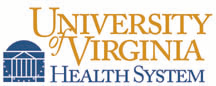 UNIVERSITY OF VIRGINIA HEALTH SYSTEMAWAY ROTATION APPLICATIONForm C: One-time, Elective RotationForm C: One-time, Elective RotationGeneral InformationGeneral InformationGeneral InformationGeneral InformationName of TraineeProgramYear in the ProgramName and Location of Away Rotation InstitutionFaculty/Physician Supervisor at the Rotation InstitutionType of Rotation*(      ) Clinical only(      ) Clinical and research combined(      ) Non-clinical, research experience only(      ) Clinical only(      ) Clinical and research combined(      ) Non-clinical, research experience only(      ) Clinical only(      ) Clinical and research combined(      ) Non-clinical, research experience onlyStart Date of Rotation(mm/dd/yyyy)End Date of Rotation(mm/dd/yyyy)Information on Educational Values of the RotationGoals and objectives of rotation: please specify how this rotation experience can enhance the education of the trainee.Unique educational value of this rotation offers: please explain unique educational values that the rotation offers.Trainee’s AcknowledgementTrainee’s AcknowledgementTrainee’s AcknowledgementTrainee’s AcknowledgementBy signing below, I am in agreement with the terms of this away rotation. 1.  I must notify my program director as soon as possible if any of the following events occur;         If any changes occur in rotation institution, schedule, or supervising faculty listed on this form;           If I am involved in a patient safety issue at my away rotation site;            If there is insufficient supervision or unsafe working conditions at my away rotation site.I must seek immediate care by going to the Occupational Health or Emergency Department at my rotation institution in the event I sustain a workplace injury or exposure.  I must contact UVA’s Employee Health immediately (or on the next business day if exposure occurs after hours or on a weekend) by calling (434) 924-2013 to report the incident.I am aware that I must submit a petition for exemption to the University of Virginia policies when my rotation site is in the country with the State Department’s Travel Warning.By signing below, I am in agreement with the terms of this away rotation. 1.  I must notify my program director as soon as possible if any of the following events occur;         If any changes occur in rotation institution, schedule, or supervising faculty listed on this form;           If I am involved in a patient safety issue at my away rotation site;            If there is insufficient supervision or unsafe working conditions at my away rotation site.I must seek immediate care by going to the Occupational Health or Emergency Department at my rotation institution in the event I sustain a workplace injury or exposure.  I must contact UVA’s Employee Health immediately (or on the next business day if exposure occurs after hours or on a weekend) by calling (434) 924-2013 to report the incident.I am aware that I must submit a petition for exemption to the University of Virginia policies when my rotation site is in the country with the State Department’s Travel Warning.By signing below, I am in agreement with the terms of this away rotation. 1.  I must notify my program director as soon as possible if any of the following events occur;         If any changes occur in rotation institution, schedule, or supervising faculty listed on this form;           If I am involved in a patient safety issue at my away rotation site;            If there is insufficient supervision or unsafe working conditions at my away rotation site.I must seek immediate care by going to the Occupational Health or Emergency Department at my rotation institution in the event I sustain a workplace injury or exposure.  I must contact UVA’s Employee Health immediately (or on the next business day if exposure occurs after hours or on a weekend) by calling (434) 924-2013 to report the incident.I am aware that I must submit a petition for exemption to the University of Virginia policies when my rotation site is in the country with the State Department’s Travel Warning.By signing below, I am in agreement with the terms of this away rotation. 1.  I must notify my program director as soon as possible if any of the following events occur;         If any changes occur in rotation institution, schedule, or supervising faculty listed on this form;           If I am involved in a patient safety issue at my away rotation site;            If there is insufficient supervision or unsafe working conditions at my away rotation site.I must seek immediate care by going to the Occupational Health or Emergency Department at my rotation institution in the event I sustain a workplace injury or exposure.  I must contact UVA’s Employee Health immediately (or on the next business day if exposure occurs after hours or on a weekend) by calling (434) 924-2013 to report the incident.I am aware that I must submit a petition for exemption to the University of Virginia policies when my rotation site is in the country with the State Department’s Travel Warning.Signature of TraineeDateCell PhoneProgram Director’s AcknowledgementProgram Director’s AcknowledgementProgram Director’s AcknowledgementProgram Director’s AcknowledgementI endorse the unique educational value that this rotation offers in the education of the trainee and have approved the rotation for the trainees listed above. I am aware that adequate supervision of the trainee must be provided at the participating institution. I acknowledge that communication has been made with the faculty supervisor at the rotating institution regarding the educational goals and objectives, supervision, and evaluation of the trainee during this rotation. I must notify the GME office immediately when the trainee 1) sustains workplace injury or exposure; 2) encounters insufficient supervision or unsafe working conditions; or 3) gets involved in patient safety issues at the rotation institution. By signing below, I am in agreement with the terms of this away rotation.  I endorse the unique educational value that this rotation offers in the education of the trainee and have approved the rotation for the trainees listed above. I am aware that adequate supervision of the trainee must be provided at the participating institution. I acknowledge that communication has been made with the faculty supervisor at the rotating institution regarding the educational goals and objectives, supervision, and evaluation of the trainee during this rotation. I must notify the GME office immediately when the trainee 1) sustains workplace injury or exposure; 2) encounters insufficient supervision or unsafe working conditions; or 3) gets involved in patient safety issues at the rotation institution. By signing below, I am in agreement with the terms of this away rotation.  I endorse the unique educational value that this rotation offers in the education of the trainee and have approved the rotation for the trainees listed above. I am aware that adequate supervision of the trainee must be provided at the participating institution. I acknowledge that communication has been made with the faculty supervisor at the rotating institution regarding the educational goals and objectives, supervision, and evaluation of the trainee during this rotation. I must notify the GME office immediately when the trainee 1) sustains workplace injury or exposure; 2) encounters insufficient supervision or unsafe working conditions; or 3) gets involved in patient safety issues at the rotation institution. By signing below, I am in agreement with the terms of this away rotation.  I endorse the unique educational value that this rotation offers in the education of the trainee and have approved the rotation for the trainees listed above. I am aware that adequate supervision of the trainee must be provided at the participating institution. I acknowledge that communication has been made with the faculty supervisor at the rotating institution regarding the educational goals and objectives, supervision, and evaluation of the trainee during this rotation. I must notify the GME office immediately when the trainee 1) sustains workplace injury or exposure; 2) encounters insufficient supervision or unsafe working conditions; or 3) gets involved in patient safety issues at the rotation institution. By signing below, I am in agreement with the terms of this away rotation.  Signature of Program DirectorDateReview by the GME Education Subcommittee and GME CommitteeReview by the GME Education Subcommittee and GME CommitteeReview by the GME Education Subcommittee and GME CommitteeReview by the GME Education Subcommittee and GME CommitteeChecklist(    ) Application signed by trainee (    ) Application signed by program director(    ) CV of supervising faculty at the rotation institution attached(    ) Application signed by trainee (    ) Application signed by program director(    ) CV of supervising faculty at the rotation institution attached(    ) Application signed by trainee (    ) Application signed by program director(    ) CV of supervising faculty at the rotation institution attachedReview Result(    ) Recommends approval to GMEC (    ) Recommends approval to GMEC, pending ________________________  (    ) Do not recommend approval to GMEC(    ) Recommends approval to GMEC (    ) Recommends approval to GMEC, pending ________________________  (    ) Do not recommend approval to GMEC(    ) Recommends approval to GMEC (    ) Recommends approval to GMEC, pending ________________________  (    ) Do not recommend approval to GMECSignature of the Committee ChairDateThis rotation request was approved by the GMEC on ___________________.  This rotation request was approved by the GMEC on ___________________.  This rotation request was approved by the GMEC on ___________________.  This rotation request was approved by the GMEC on ___________________.  DateSusan E. Kirk, M.D., DIO, Associate Dean for GME Susan E. Kirk, M.D., DIO, Associate Dean for GME Susan E. Kirk, M.D., DIO, Associate Dean for GME Susan E. Kirk, M.D., DIO, Associate Dean for GME 